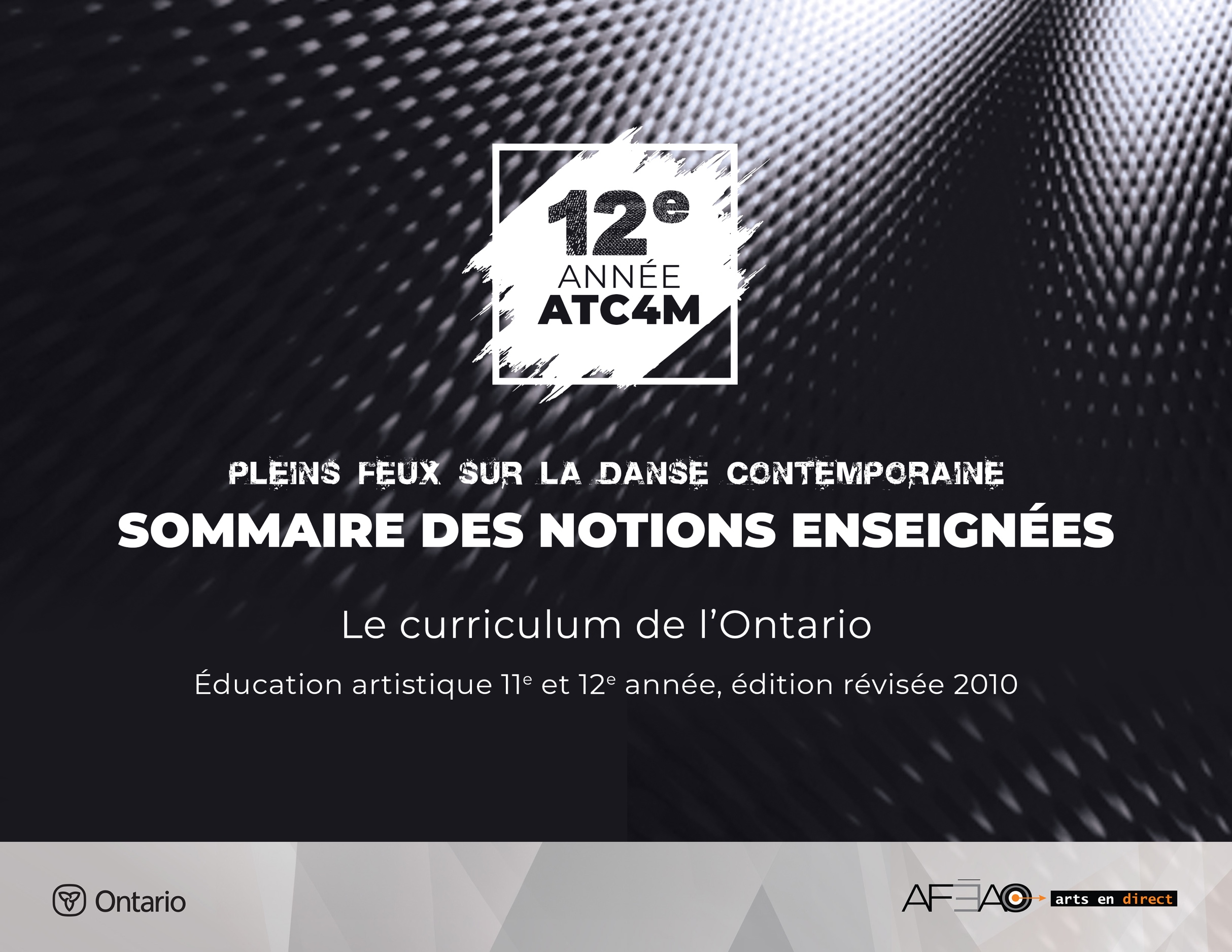 Note: l’astérisque (*) indique un élément nouveauPositionPosition des bras et des pieds en ouverture et en parallèle (1re, 2e, 3e, 4e, 5e), position de la tête (droite et tournée *inclinée), positions au sol (pieds ensemble, 1re, 2e, 3e, 4e, 5e)TrajectoireAu sol et aérienne –en ligne droite, en ligne courbe, *zigzagMouvementNote: le travail des jambes se fait en parallèle et en ouverture de la hanche.Port de bras (asymétrique)Demi-plié et grand plié (*5e) Rond de jambe à terre, en l’airFente (devant et de côté *derrière)Élevé sur deux pieds (*sur un pied) et relevé sur *un piedDemi-tours et tours sur deux pieds et sur un piedTransfert du poids sur *demi-pointe avec port de brasChute et roulade au sol et *équilibre sur les mainsAtterrissage d’un saut sur deux pieds, sur un pied avec *changement de pieds et d’orientation du corps Penché et cambré*Spirale; -préalable : contraction, drop, rebond, High-lift, swingExtension et flexion des piedsBattement tendu, dégagé, retiré, développé, enveloppé, attitude (*derrière) *en adagioGrand battement avec tilt (*derrière)Pas de danseChassé, temps lié, piqué (*avec mouvement de tronc, courbe, tilt, drop, spirale)Triplet, balancé, marche, saut, galop, course, pas de bourré, pas de valse, *fouetté,Jeté, *grand jeté, temps levé, assemblé, *fouetté sauté (*avec une variété de directions et de formes)Pivot, *promenade en adagio, tour, chaîné, pirouette simpleAspect d’exécution techniqueAisance : clarté et fluidité des gestes et des mouvements : -préalable : coordination, clarté, rythme Rythme : écoute de la pulsation, du temps et de la mesure*Amplitude (élasticité musculaire); -préalable : force, souplesse et enduranceClarté : précision de la forme et de la ligne du mouvementStabilité:constance de l’effort des muscles en action pour garder l’équilibre ou le contrôle 
d’une forme*Attaque : analyse du mouvement résultant de la coïncidence de tous les éléments à un moment précisTechnique d’interprétationMémorisation des mouvements (intégration)Anticipation : concentration, centrage, focalisation ainsi que positionnement du corps et préparation des muscles à l’action; -préalable : visualisation préparatoire, introspectionVisualisation préparatoireAppropriation : maîtrise et intégration des aspects techniques et sensibles du mouvement pour 
fin de réinvestissementIntrospection : analyse du sujet par lui-mêmeFocalisation : direction du regard, repère visuel, vision périphériqueRespect de l’espace et projectionMusicalité : nuances musicalesÉcoute de l’autre